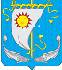 АДМИНИСТРАЦИЯ МУНИЦИПАЛЬНОГО ОБРАЗОВАНИЯ «АНДЕГСКИЙ  СЕЛЬСОВЕТ»НЕНЕЦКОГО АВТОНОМНОГО ОКРУГАПОСТАНОВЛЕНИЕот 07.02.2018   № 7д. Андег, НАООб утверждении Муниципальной программы «Поддержка малого и среднего предпринимательства в муниципальном образовании «Андегский сельсовет» Ненецкого автономного округа на 2018 год»В соответствии со статьей  179 Бюджетного кодекса Российской Федерации, статьей 14 Федерального закона от 06.10.2003 № 131-ФЗ «Об общих принципах организации местного самоуправления в Российской Федерации», Федеральным законом от 24.07.2007 № 209–ФЗ «О развитии малого и среднего предпринимательства в Российской Федерации» (ред. от 02.07.2013г. № 144-ФЗ) Администрация муниципального образования «Андегский сельсовет» Ненецкого автономного округа ПОСТАНОВЛЯЕТ:1. Утвердить Муниципальную программу «Поддержка малого и среднего предпринимательства в муниципальном образовании «Андегский сельсовет» Ненецкого автономного округа на 2018 год» (прилагается); 2. Настоящее постановление вступает в силу с момента его подписания;3. Настоящее постановление подлежит официальному опубликованию.  Глава МО «Андегский   сельсовет» НАО                                                                                  В.Ф. АбакумоваПриложение к Постановлению АдминистрацииМО «Андегский сельсовет» НАО          от 07.02.2017 г. № 7МУНИЦИПАЛЬНАЯ ПРОГРАММА «Поддержка малого и среднего предпринимательства в муниципальном образовании «Андегский сельсовет» Ненецкого автономного округа на 2018 год»Паспорт  муниципальной программы «Поддержка малого и среднего предпринимательства в муниципальном образовании «Андегский сельсовет» Ненецкого автономного округа на 2018 год»     1. Содержание проблемы и обоснование необходимости ее решения программными методамиРазвитие малого и среднего предпринимательства – один из постоянных приоритетов социально-экономического развития поселения. Вовлечение экономически активного населения в предпринимательскую деятельность способствует росту общественного благосостояния, обеспечению социально-политической стабильности в обществе, поддержанию занятости населения, увеличению поступлений в бюджеты всех уровней. Быстрый и устойчивый рост экономики способен обеспечить конкурентоспособный малый и средний бизнес, использующий передовые информационно-коммуникационные и управленческие технологии. Развитие малого и среднего предпринимательства требует системных подходов и обоснованных финансовых вложений.2. Основные цели и задачи, сроки реализации ПрограммыОсновными целями и задачами настоящей Программы является улучшение условий для развития малого и среднего предпринимательства на территории МО «Андегский сельсовет» НАО, способствующих:- финансовая и имущественная поддержка субъектов малого и среднего предпринимательства;-информационная поддержка субъектов малого и среднего предпринимательства;- консультационная и организационная поддержка субъектов малого и среднего предпринимательства;-создание условий для повышения экономической грамотности субъектов малого и среднего предпринимательства;- информирование субъектов малого и среднего предпринимательства о мероприятиях, проводимых для малого и среднего бизнеса;-сохранение существующих и создание новых рабочих мест для трудоспособного населения;- оказание содействия субъектам малого и среднего предпринимательства в продвижении на рынке производимых ими товаров и услуг;- формирование благоприятного общественного мнения о предпринимательстве;Сроки реализации настоящей Программы: 2018 год.3. Перечень программных мероприятийПеречень программных мероприятий, призванных обеспечить решение поставленных выше задач через механизмы реализации настоящей Программы, представлен в приложении к Программе                     4. Контроль за исполнением программыКонтроль за реализацией программы осуществляется Администрацией муниципального образования «Андегский сельсовет» Ненецкого автономного округа Наименование Программы  Муниципальная программа «Поддержка малого и среднего предпринимательства в муниципальном образовании «Андегский сельсовет» Ненецкого автономного округа на 2018 год»Основание для разработки программыФедеральный закон от 24.07.2007 № 209-ФЗ «О развитии      
малого и среднего предпринимательства в Российской        
Федерации»; статья 14 Федерального закона от 06.10.2003 № 131-ФЗ «Об общих принципах организации местного самоуправления в Российской Федерации»Разработчики Программы Администрация муниципального образования «Андегский  сельсовет» Ненецкого автономного округаЦель Программы  Создание благоприятных условий для экономического развития муниципального образования «Андегский сельсовет» Ненецкого автономного округа в сфере малого и среднего предпринимательства и торговли, повышение роли малого и среднего бизнеса в социально-экономическом развитии муниципального образования «Андегский сельсовет» Ненецкого автономного округа, насыщение рынка потребительских товаров и услуг, стимулирование граждан к занятию предпринимательской деятельностью, повышение занятости и населенияЗадачи Программы- финансовая и имущественная поддержка субъектов малого и среднего предпринимательства;-информационная поддержка субъектов малого и среднего предпринимательства;- консультационная и организационная поддержка субъектов малого и среднего предпринимательства;-создание условий для повышения экономической грамотности субъектов малого и среднего предпринимательства;- информирование субъектов малого и среднего предпринимательства о мероприятиях, проводимых для малого и среднего бизнеса;-сохранение существующих и создание новых рабочих мест для трудоспособного населения;- оказание содействия субъектам малого и среднего предпринимательства в продвижении на рынке производимых ими товаров и услуг;- формирование благоприятного общественного мнения о предпринимательстве;Сроки и этапы реализации Программы 2018  годПрограмма реализуется в один этапФинансирование Программы Источники финансирование программы: бюджет МО «Андегский сельсовет» НАООбщий объем финансирования программы: 50 000,00 руб., в т. ч. по годам:2018 год – 50 000,00 руб.;Ожидаемые конечные результаты реализации Программы    - создание новых субъектов малого и среднего предпринимательства;- создание новых рабочих мест, снижение общего числа безработного населения;- обеспечение взаимодействия субъектов малого и среднего предпринимательства с органами муниципальной власти, вовлечение их в межмуниципальное сотрудничество;- увеличение поступлений в местный бюджет от субъектов малого и среднего предпринимательства.Система организации контроля за исполнением ПрограммыКонтроль за реализацией программы осуществляется Администрацией муниципального образования «Андегский сельсовет» Ненецкого автономного округа 